United States History						Name:___________________________________Unit 5:  Betting on the Civil War				Date:___________________ Period:_______Directions:  It’s 1861 (Yes, you must suspend disbelief and transport yourself back in time.  Well, get moving!).  You are being offered a chance at placing a bet of $1,000 on the outcome of the war.  Using the following data, would you have bet on the North or the South at the time?  Why?The Economy of the NorthManufacturing:  90% of all manufacturing in the U.S. is in the NorthMiles of railroads:  21,800The Economy of the SouthCotton production:  75% of all exports from the South in 1860 (mostly sold to the North and to England); total of 4.5 million bales in 1860Miles of railroads:  8,800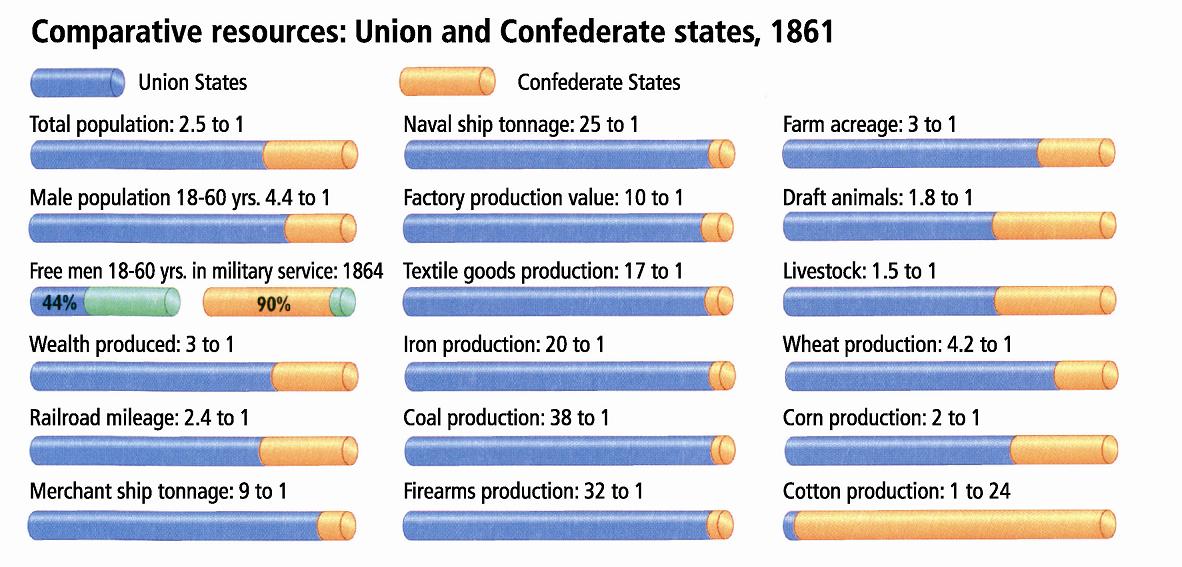 Strategic Considerations:The South is large and difficult to conquer.  Southerners do not have to fight, they only have to resist being invaded by the North.The South has the larger percentage of highly qualified military officers.Southerners have the help of being motivated to protect their homes from invasion by Yankees.  Yankees, on the other hand, have only the idea of preserving the “Union” to motivate soldiers.Southerners are confident that one southern can “whip” 3 Yankees in battle.Southerners believe that cotton is so important to the British economy that they will be able to force England to support the South during the war  if they withhold cotton from the British.If the North wants to blockade the coast of the South to prevent them from trading with other countries, they will have to watch 3500 miles of coastline and twelve major ports.Your Bet:Who are you betting on winning the Civil War?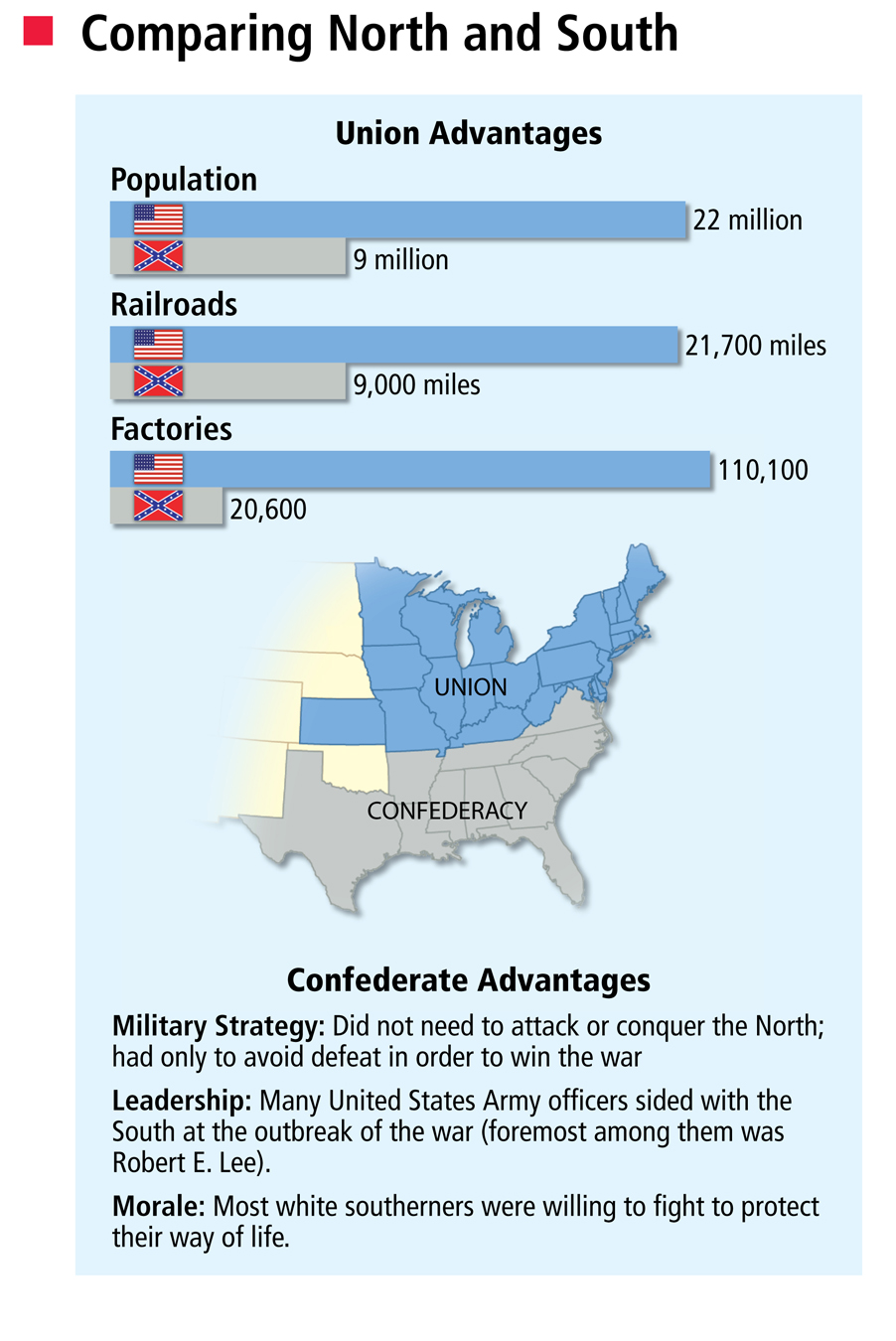 The NorthTotal population:  23 millionWhite population:  21.7 millionNon-white population:  400,000Size:  824,731 square milesThe SouthTotal population:  9.1 millionWhite population:  5.4 millionSlave population:  3.5 millionSize:  770,425 square milesYour Bet and Why1861 – at the start of the warBull Run, 1861Antietam, 1862Gettysburg, 1863Sherman’s March to the Sea, 1864